8.12.21 В целях реализации программы по противодействию идеологии терроризма и религиозного экстремизма   главный специалист КДН и ЗП Ленининского района Магомедрасулов М.А., глава п.Н.Кяхулай Абдулхамидов Р.М., главный специалист КДН и ЗП Шанавазов М.Н. и ведущицй специалист КДН и ЗП Гаджиева П.И.  .Р.РРракрпкрпкркролапито в актовом зале школы провели беседу с учащимися «группы риска» 7-9 классов  по теме «Что такое терроризм. Терроризм – это угроза обществу».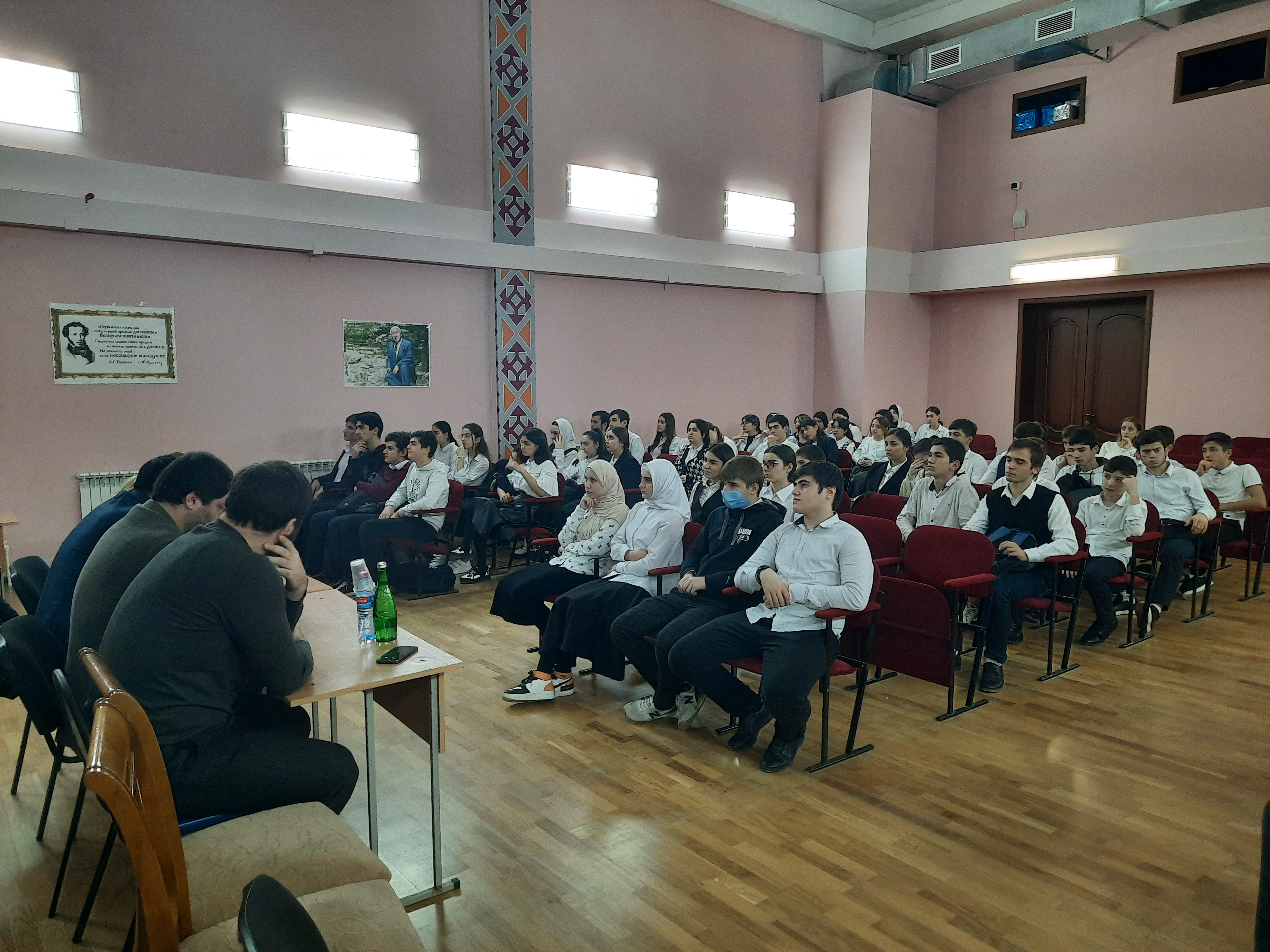 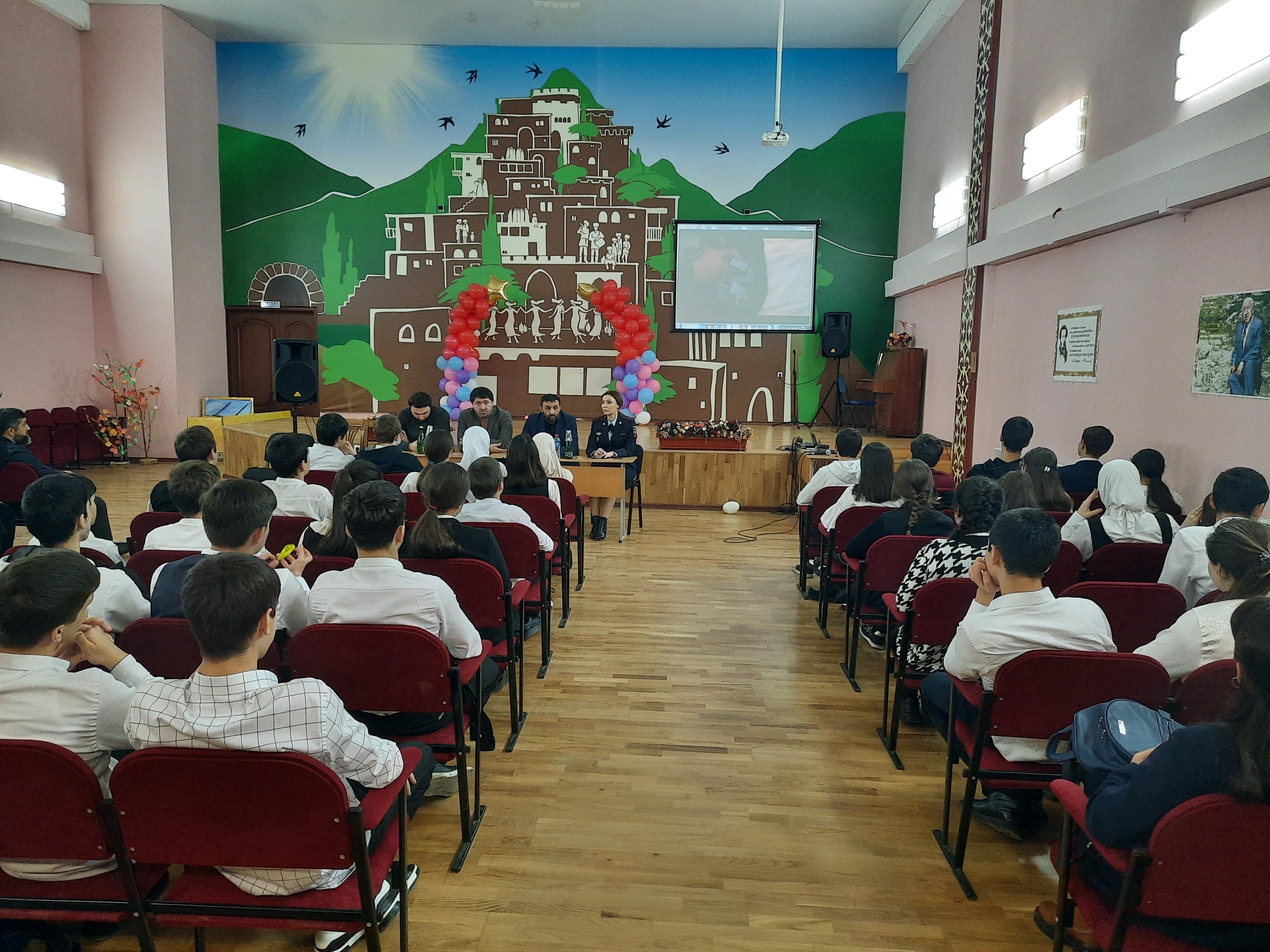 